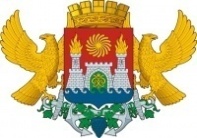 АДМИНИСТРАЦИЯ ГОРОДСКОГО ОКРУГА С ВНУТРИГОРОДСКИМ ДЕЛЕНИЕМ«ГОРОД МАХАЧКАЛА»МУНИЦИПАЛЬНОЕ БЮДЖЕТНОЕ ОБЩЕОБРАЗОВАТЕЛЬНОЕ  УЧРЕЖДЕНИЕ«СРЕДНЯЯ ОБЩЕОБРАЗОВАТЕЛЬНАЯ ШКОЛА № 43»___________________________________________________________________________________________________________________________________________________________________________________________________________________________________________________________ Ул. Ленина, 33 б, г. Махачкала, с. Богатыревка, Республика Дагестан, 367910, тел  (8928) 550-35-71  e-mail: ege200643@yandex.ru ОГРН 1070560002435,ИНН/КПП 0560035334/057301001, ОКПО 49166427       от «28» июля  2022г                                                                                       Проект   приказа         О принимаемых мерах по ликвидации третьей смены с 01.09.2022г                                        В  соответствии с Федеральным законом ”0б образовании в Российской Федерации" от 29.12.2012 N 273-ФЗ, в целях упорядочения образовательного процесса, организованного начала и завершения каникул и учебных периодов в 2022-2023 учебном году, обеспечения единых требований к организации образовательного процесса, утвержденными Правилами внутреннего распорядка, Уставом школы. Приказываю: Установить следующий режим работы школы на 2022-2023 учебный год: 1. Учебные занятия в начальной школе организовать в две смены (три потока) по шестидневной учебной неделе для 2-4 классов .2. . Освободить кабинет завхоза и бухгалтера ( перевести в библиотеку) , освободить мед кабинет ( лицензии нет , штатного работника нет)3. Начало занятий первого потока в 8.00,  второго в 11:00  и 3 потока в 14:00 по скользящему графику. Продолжительность уроков 40 минут. 4. Время приема пищи 1-4 х классов согласно графику . Классные руководители 1-4 классов присутствуют при приеме пищи детьми и обеспечивают порядок.        Директор школы     /________________/ Абдуллаев А.М